ΠΑΡΑΡΤΗΜΑ ΙΙ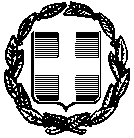 ΕΛΛΗΝΙΚΗ ΔΗΜΟΚΡΑΤΙΑ                                                            ΝΟΜΟΣ ΛΑΚΩΝΙΑΣ                                                                    ΔΗΜΟΣ ΣΠΑΡΤΗΣΔ/ΝΣΗ ΟΙΚΟΝΟΜΙΚΩΝ ΥΠΗΡΕΣΙΩΝΤΜΗΜΑ ΠΡΟΜΗΘΕΙΩΝ ΚΑΙ ΕΡΓΑΣΙΩΝΕΝΤΥΠΟ ΟΙΚΟΝΟΜΙΚΗΣ ΠΡΟΣΦΟΡΑΣΕΝΤΥΠΟ ΟΙΚΟΝΟΜΙΚΗΣ ΠΡΟΣΦΟΡΑΣ αφορά την αριθ. Πρωτ. 20620/28-09-2018  Διακήρυξη του Δήμου Σπάρτης.ΑΝΑΛΥΤΙΚΗ   ΟΙΚΟΝΟΜΙΚΗ ΠΡΟΣΦΟΡΑ                                                                                           ΣΥΝΟΛΙΚΗ ΔΑΠΑΝΗ                                                                                            ΠΡΟΣΦΟΡΑΣ (αριθμητικά) …………………………….  ΣΥΝΟΛΙΚΗ ΔΑΠΑΝΗ  ΠΡΟΣΦΟΡΑΣ (ολογράφως)…………………………………………………………………………………………………………………………………………………………………………………………………………………………………………………………………………………………Ο κατωτέρω υπογράφων, δηλώνω υπεύθυνα ότι : α) Το έντυπο οικονομικής προσφοράς μας, είναι αυτό που συντάχθηκε από την Αναθέτουσα Αρχή, χωρίς καμία τροποποίηση. β) Η προσφορά αυτή ισχύει για τρείς  (3) μήνες  από την υποβολή στο Δήμο. γ) Οι αναγραφόμενες τιμές θα παραμείνουν αμετάβλητες ως την ολοκλήρωση της σύμβασης. δ) Λάβαμε γνώση των προδιαγραφών των προς υλοποίηση προμηθειών τις οποίες αποδεχόμαστε χωρίς επιφύλαξη. ε) Η καθαρή αξία συμπεριλαμβάνει τις νόμιμες κρατήσεις (ΠΛΗΝ ΦΠΑ που βαρύνει το Δήμο), δαπάνες μεταφοράς κλπ. ως τη λειτουργική απόδοση στο χρήστη. Σπάρτη ………..……/2018                                                                   Ο νόμιμος εκπρόσωπος(ΠΡΟΣΟΧΗ : Ευανάγνωστα σφραγίδα επιχείρησης, ονοματεπώνυμο & υπογραφή εκπροσώπου)ΠΡΟΜΗΘΕΙΑ ΚΑΙ ΤΟΠΟΘΕΤΗΣΗ ΕΞΟΠΛΙΣΜΟΥ ΓΙΑ ΤΗΝ ΑΝΑΒΑΘΜΙΣΗ ΠΑΙΔΙΚΩΝ ΧΑΡΩΝ ΤΟΥ ΔΗΜΟΥ ΣΠΑΡΤΗΣ      ΠΡΟΫΠΟΛΟΓΙΣΜΟΣ  :       212.000,00 €  ΜΕ  Φ.Π.ΑΕΠΩΝΥΜΙΑ Α.Φ.Μ. ΕΔΡΑ ΣΤΟΙΧΕΙΑ ΕΠΙΚΟΙΝΩΝΙΑΣ (τηλέφωνο, FAX & e-mail ΣΤΟΙΧΕΙΑ ΕΠΙΚΟΙΝΩΝΙΑΣ (τηλέφωνο, FAX & e-mail α/αΠΡΟΜΗΘΕΥΟΜΕΝΟ ΕΙΔΟΣμονάδα μέτρησηςποσότητα τιμή μονάδαςδαπάνη1Τετραθέσια τραμπάλα ελατήριοΤΕΜ62Σύνθετο όργανο (γέφυρα-τσουλήθρα)ΤΕΜ33Διθεσια κούνια (π-ν) με μεταλλικό οριζόντιοΤΕΜ24Τσουλήθρα νηπίων με πατάριΤΕΜ25Τραμπάλα ξύλινηΤΕΜ56Τσουλήθρα με πατάριΤΕΜ17Ζωάκι ελατήριοΤΕΜ38Τετραθέσια ξύλινη κούνια (ν-π)ΤΕΜ69Μύλος (αυτοκινούμενος)ΤΕΜ810Οκτάγωνη αναρρίχησηΤΕΜ211Σύνθετο όργανο 2ΤΕΜ212Κουζινέτα κούνιαςΤΕΜ3013καθίσματα κούνιας παίδωνΤΕΜ1014καθίσματα κούνιας νηπίωνΤΕΜ615Διθέσια ξύλινη κούνια παίδωνΤΕΜ316Διθέσια ξύλινη κούνια νηπίωνΤΕΜ317Μεταλλική τσουλήθρα 2mΤΕΜ118Όργανο παιχνιδιού για ΑΜΕΑΤΕΜ119Τσουλήθρα νηπίων ΤΕΜ220 ξύλινη τραμπάλα 2θεσια ελατηρίου με ζωάκιαΤΕΜ321Τσουλήθρα 3μ.ΤΕΜ122Σπιτάκι δραστηριοτήτων50.01223Πληροφοριακή πινακίδα με στοιχεία έργου και χρηματ. προγράμματοςΤΕΜ124Δάπεδα ελαστικά (ύψους πτώσης τουλ. 1,30)m263525Δάπεδα ελαστικά (ύψους πτώσης τουλ. 2,00 μ)m224026Δάπεδα ελαστικά με επικαλ. συνθ. χλοοτάπητα (ύψους πτώσης τουλ. 1,40 μ)m293227Κοκκώδες υλικό (βότσαλο) από 2-8 mmm33228Ιστός φωτισμού ύψους 4,00 mΤΕΜ429Φωτιστικό σώμα LED συμμετρικής κατανομής  ισχύος 70 WΤΕΜ430Φρεάτιο έλξης και σύνδεσης υπόγειων καλωδίων 40 x 40 cmΤΕΜ631Γείωση από ραβδοειδές χαλύβδινο ηλεκτρόδιοΤΕΜ132Καλώδια (ΝΥΥ) διατομής 3 Χ 10 mm2m2533Πίλαρ οδοφωτισμού τεσσάρων αναχωρήσεων με συνδεση στο δίκτυοΤΕΜ134Καλώδια τύπου E1VV-U, -R, -S (ΝΥΥ), ονομ. τάσης 600/1000 V με μόνωση από μανδύα PVC διατομής 3 x 2,5 mm2m8035Αγωγός γείωσης γυμνός 25 mm2m8036Σωλήνα από πολυαιθυλένιο διαμέτρου DN 63mm.m80ΣΥΝΟΛΟΦΠΑ 24%ΓΕΝΙΚΟ ΣΥΝΟΛΟ